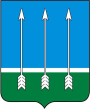 Администрациязакрытого административно - территориального образования Озерный Тверской областиП О С Т А Н О В Л Е Н И Е      О реализации федерального приоритетного проекта «Формирование комфортной городской среды» на территории ЗАТО Озерный Тверской области»В целях обеспечения реализации на территории ЗАТО Озерный Тверской области федерального приоритетного проекта «Формирование комфортной городской среды», в соответствии со статьей 36 Устава ЗАТО Озерный администрация ЗАТО Озерный постановляет:	1. Приложение 5 к постановлению администрации от 29.01.2021 № 21 считать утратившим силу. 	2. Утвердить состав общественной комиссии по организации общественного обсуждения программы «Формирование современной городской среды ЗАТО Озерный Тверской области» на 2018-2030 годы, проведения оценки предложений заинтересованных лиц, осуществления контроля за реализацией муниципальной программы «Формирование современной городской среды ЗАТО Озерный Тверской области» на 2018-2030 годы (Приложение).3. Контроль за исполнением настоящего постановления возложить на руководителя отдела по строительству и ЖКХ администрации ЗАТО Озерный С.А.Федотову. 	4. Настоящее постановление опубликовать в газете «Дни Озерного» и разместить на официальном сайте муниципального образования ЗАТО Озерный в сети Интернет (www.ozerny.ru).          5. Постановление вступает в силу с даты опубликования.Глава ЗАТО Озерный                                                                             Н.А. ЯковлеваПриложение к постановлениюадминистрации ЗАТО Озерный Тверской областиот 26.02.2024 № 20Состав общественной комиссии по организации общественного обсуждения программы «Формирование современной городской среды ЗАТО Озерный Тверской области» на 2018-2030 годы, проведения оценки предложений заинтересованных лиц, осуществления контроля за реализацией муниципальной программы «Формирование современной городской среды ЗАТО Озерный Тверской области» на 2018-2030 годы.(далее – Комиссия)26.02.2024                                   № 20Председатель Комиссии:Муратова Е.Н.-заместитель главы администрации ЗАТО Озерный по инвестициямЗаместитель председателя Комиссии:Заместитель председателя Комиссии:Заместитель председателя Комиссии:Федотова С.А.-руководитель отдела по строительству и ЖКХ администрации ЗАТО ОзерныйСекретарь Комиссии:Лукина Ю.Ю.-главный специалист отдела благоустройства и ЖКК МКУ «АТС ЗАТО Озерный»Житковский А.С.-начальник отдела благоустройства и ЖКК МКУ «АТС ЗАТО Озерный»Бобкова Н.И.-директор МБУ ДК ЗАТО ОзерныйГоловин А.А.-депутат Думы ЗАТО ОзерныйКлепикова Е. В.-председатель молодежной общественной палаты при Думе ЗАТО ОзерныйТихонов И.В.-член совета общественности при главе ЗАТО Озерный